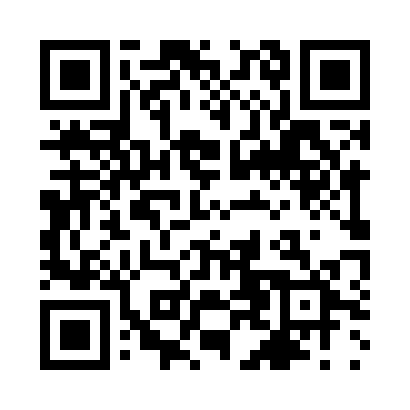 Prayer times for Sete Barras, BrazilWed 1 May 2024 - Fri 31 May 2024High Latitude Method: NonePrayer Calculation Method: Muslim World LeagueAsar Calculation Method: ShafiPrayer times provided by https://www.salahtimes.comDateDayFajrSunriseDhuhrAsrMaghribIsha1Wed5:166:3312:093:205:446:572Thu5:166:3412:093:205:436:563Fri5:176:3412:093:195:426:564Sat5:176:3512:083:195:426:555Sun5:186:3512:083:185:416:556Mon5:186:3612:083:185:416:547Tue5:186:3612:083:185:406:548Wed5:196:3712:083:175:396:539Thu5:196:3712:083:175:396:5310Fri5:196:3812:083:165:386:5211Sat5:206:3812:083:165:386:5212Sun5:206:3912:083:165:376:5113Mon5:216:3912:083:155:376:5114Tue5:216:4012:083:155:366:5115Wed5:216:4012:083:145:366:5016Thu5:226:4112:083:145:356:5017Fri5:226:4112:083:145:356:5018Sat5:226:4212:083:135:356:4919Sun5:236:4212:083:135:346:4920Mon5:236:4312:083:135:346:4921Tue5:246:4312:083:135:346:4822Wed5:246:4412:083:125:336:4823Thu5:246:4412:093:125:336:4824Fri5:256:4412:093:125:336:4825Sat5:256:4512:093:125:326:4826Sun5:256:4512:093:125:326:4827Mon5:266:4612:093:115:326:4728Tue5:266:4612:093:115:326:4729Wed5:276:4712:093:115:326:4730Thu5:276:4712:093:115:316:4731Fri5:276:4812:103:115:316:47